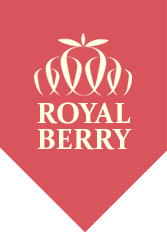 Royal Berry is een jong, snelgroeiend en innovatief bedrijf, dat kwaliteitsaardbeien teelt, verpakt en verkoopt.Dit moderne en professionele bedrijf, met een teeltoppervlakte van ruim 55 hectare maakt Royal Berry één van de koplopers binnen de aardbeiensector.Ambitie, gedrevenheid, enthousiasme en nieuwsgierigheid met een ‘open mind’ maakt dat we grenzen verleggen, waarbij we continue naar verbetering strevenVoor onze vestigingen in Bemmel en Huissen zijn wij op zoek naar Enthousiaste kwaliteitsmanager (m/v)  (Fulltime / Parttime, min 32 uur/week) Je bent onderdeel van een klein team wat draait om kwaliteit en kwaliteitssystemen. Functie inhoudHet in standhouden en optimaliseren van het kwaliteitssysteem.Het voorbereiden en begeleiden van Audits.Het bewaken en aansturen van het kwaliteitsteam m.b.t. documenten en controles.Je hebt contact met onze klanten en leveranciers over kwaliteitszaken.Je bent in staat te (leren) werken met o.a. formulieren en (bedrijfsspecifieke) software.Kennis en ervaringMinimaal MBO werk en denkniveau.Ervaring met het effectief uitvoeren van administratieve taken.Engels of Duits spreken is een pré.CompetentiesGestructureerd en nauwkeurig werken.KwaliteitsgerichtOnder druk kunnen presterenJe kunt zelfstandig werken, maar bent vooral ook een teamspeler Flexibel, geen 9 - 17 mentaliteitWij bieden een mooie functie in een bedrijf dat sterk in ontwikkeling is. We zijn op zoek naar een betrokken en enthousiaste persoon, die graag binnen een team functioneert. Ervaring in een vergelijkbare functie is een pré, maar niet noodzakelijk. Zie jij het zitten om ons team te komen versterken of heb je vragen neem dan contact op met Sandra Korte Sandra@royalberry.eu (06-43460698) 